+Spett.le Ufficio Tecnico del Comune di Vagli Sotto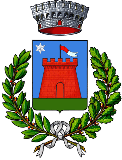 Via Europa n.1055030 Vagli Sotto (LU)   in fase di ACQUISIZIONE	       (Marca da Bollo € 16,00)   in fase di RILASCIOIl presente modello, provvisto di bollo (annullato secondo le indicazioni di cui al punto 3), deve essere debitamente compilato e sottoscritto con firma digitale del/dei dichiarante/dichiaranti o del procuratore speciale;deve essere allegato come file alla pratica presentata in modalità telematica;l’annullamento del contrassegno telematico applicato nell’apposito spazio dovrà avvenire tramite apposizione, parte sul contrassegno e parte sul foglio, della data di presentazione.GARANZIA DI PROTEZIONE E RISERVATEZZA DEI DATII Vostri dati personali saranno trattati in formato cartaceo ed elettronico solo per le finalità relative all’invio delle informazioni richieste, ad opera di soggetti impegnati alla riservatezza, con logiche correlate alle finalità e comunque in modo da garantire la sicurezza e la riservatezza dei dati.I Vostri dati non saranno oggetto di alcuna diffusione. In qualsiasi momento potrete esercitare i diritti di cui al Regolamento UE 679/2016.Il Titolare del trattamento è il Comune di Vagli Sotto, nella persona del Sindaco pro tempore. Per ogni comunicazione, ai sensi degli articoli sopra riportati del Regolamento UE 2016/679, il Titolare mette a disposizione l’indirizzo mail: sindaco@comune.vagli-sotto.lu.it Firma 	MODULO PER LA DICHIARAZIONE DI ASSOLVIMENTO DELL’IMPOSTA DI BOLLOIl sottoscritto, consapevole che le false dichiarazioni, la falsità degli atti e l’uso di atti falsi sono puniti ai sensi del codice penale e che, se dal controllo effettuato, emergerà la non veridicità del contenuto di quanto dichiarato, decadrà dai benefici conseguenti al provvedimento eventualmente emanato sulla base della dichiarazione non veritiera (Art. 75 e 76 dpr 28.12.2000 n. 445)TRASMETTE LA PRESENTE DICHIARAZIONE PER L’ASSOLVIMENTO DELL’IMPOSTA DI BOLLOED A TAL FINE DICHIARA AI SENSI DEGLI ARTT. 46 E 47 DEL DPR 28.12.2000 N. 445 QUANTO SEGUE:CognomeCognomeNomeNomeNomeNomeNato aNato aProv.Prov.Prov.ilResidente inResidente inProv.Prov.Prov.CAPVia/PiazzaVia/PiazzaVia/PiazzaVia/PiazzaVia/Piazzan.Tel.Fax.Fax.Fax.C.F.C.F.Indirizzo PECIndirizzo PECIndirizzo PECIndirizzo PECIndirizzo PECIndirizzo PECIN QUALITÀ DIIN QUALITÀ DIIN QUALITÀ DIIN QUALITÀ DIIN QUALITÀ DIIN QUALITÀ DI Persona Fisica Persona Fisica Persona Fisica Procuratore Generale Procuratore Generale Procuratore Generale Legale Rappresentate della Persona Giuridica Legale Rappresentate della Persona Giuridica Legale Rappresentate della Persona Giuridica Legale Rappresentate della Persona Giuridica Legale Rappresentate della Persona Giuridica Legale Rappresentate della Persona GiuridicaDICHIARA Di aver provveduto al pagamento dell’imposta di bollo ai sensi del DPR 642 del 26/10/1972 e s.m.e.i. relativamente al procedimento telematica allegato alla presente dichiarazione resa per la richiesta di (citare richiesta)N.B. INSERIRE IL NUMERO IDENTIFICATIVO DELLA MARCA DA BOLLODICHIARA Di aver provveduto al pagamento dell’imposta di bollo ai sensi del DPR 642 del 26/10/1972 e s.m.e.i. relativamente al procedimento telematica allegato alla presente dichiarazione resa per la richiesta di (citare richiesta)N.B. INSERIRE IL NUMERO IDENTIFICATIVO DELLA MARCA DA BOLLODICHIARA Di aver provveduto al pagamento dell’imposta di bollo ai sensi del DPR 642 del 26/10/1972 e s.m.e.i. relativamente al procedimento telematica allegato alla presente dichiarazione resa per la richiesta di (citare richiesta)N.B. INSERIRE IL NUMERO IDENTIFICATIVO DELLA MARCA DA BOLLODICHIARA Di aver provveduto al pagamento dell’imposta di bollo ai sensi del DPR 642 del 26/10/1972 e s.m.e.i. relativamente al procedimento telematica allegato alla presente dichiarazione resa per la richiesta di (citare richiesta)N.B. INSERIRE IL NUMERO IDENTIFICATIVO DELLA MARCA DA BOLLODICHIARA Di aver provveduto al pagamento dell’imposta di bollo ai sensi del DPR 642 del 26/10/1972 e s.m.e.i. relativamente al procedimento telematica allegato alla presente dichiarazione resa per la richiesta di (citare richiesta)N.B. INSERIRE IL NUMERO IDENTIFICATIVO DELLA MARCA DA BOLLODICHIARA Di aver provveduto al pagamento dell’imposta di bollo ai sensi del DPR 642 del 26/10/1972 e s.m.e.i. relativamente al procedimento telematica allegato alla presente dichiarazione resa per la richiesta di (citare richiesta)N.B. INSERIRE IL NUMERO IDENTIFICATIVO DELLA MARCA DA BOLLO Di essere a conoscenza che l’Autorità Competente potrà effettuare controlli sulle pratiche presentate e pertanto si impegna a conservanre il presente documento e a renderlo disponibile ai fini dei successivi controlli Di essere a conoscenza che l’Autorità Competente potrà effettuare controlli sulle pratiche presentate e pertanto si impegna a conservanre il presente documento e a renderlo disponibile ai fini dei successivi controlli Di essere a conoscenza che l’Autorità Competente potrà effettuare controlli sulle pratiche presentate e pertanto si impegna a conservanre il presente documento e a renderlo disponibile ai fini dei successivi controlli Di essere a conoscenza che l’Autorità Competente potrà effettuare controlli sulle pratiche presentate e pertanto si impegna a conservanre il presente documento e a renderlo disponibile ai fini dei successivi controlli Di essere a conoscenza che l’Autorità Competente potrà effettuare controlli sulle pratiche presentate e pertanto si impegna a conservanre il presente documento e a renderlo disponibile ai fini dei successivi controlli Di essere a conoscenza che l’Autorità Competente potrà effettuare controlli sulle pratiche presentate e pertanto si impegna a conservanre il presente documento e a renderlo disponibile ai fini dei successivi controlli